XML Schema 5.0.1 Download InstructionsTo download the current version of the XML Schema version 5.0.1, go to the Bureau of the Fiscal Service website, using this link:  https://www.fiscal.treasury.gov/data/You will then see this page: 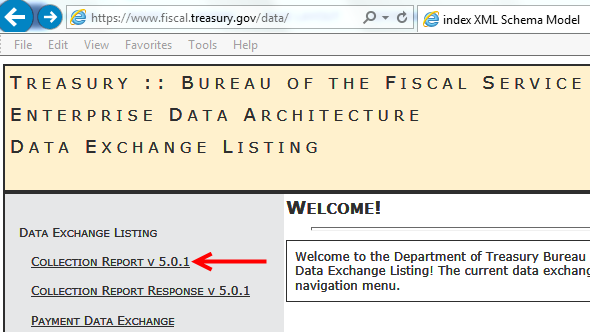 Click the link for "Collection Report v 5.0.1" on the left side of the screen.  

This will open up a new page with more options. On the lower part of the page, 
Expand the link titled "Published Releases" to display the current release. 
Click the link for "Current 5.0.1 Release", which will then make a zip file containing the current XML 5.0.1 release available. 
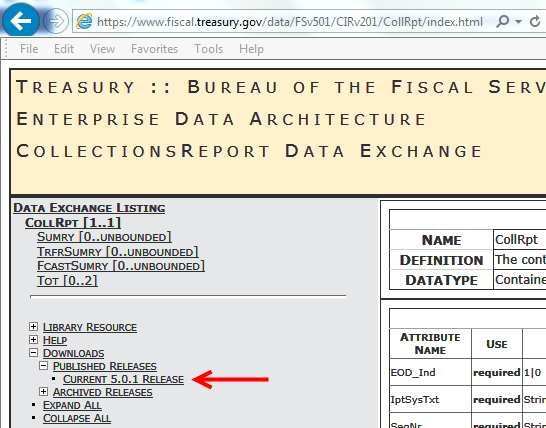 You will then be prompted to open or save the FiscalService_Schema_v5.0.1.zip file. 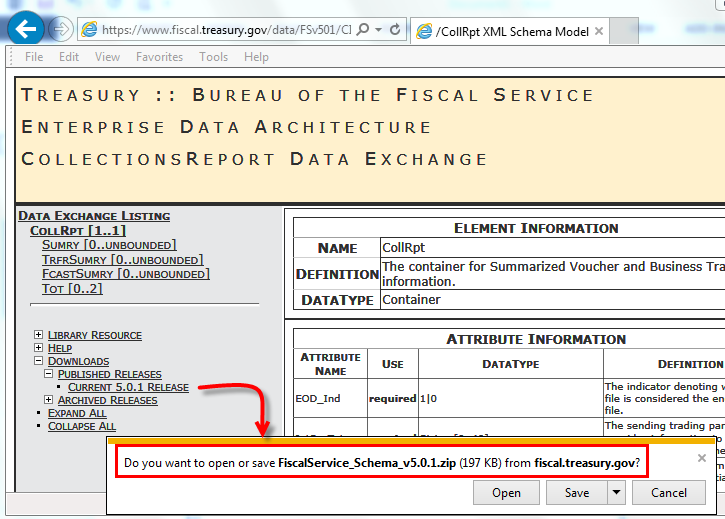 Replace all local files in your system for 5.0.1 with the files contained in the newly downloaded zip.